Gelieve volgende documenten als bijlage toe te voegen:een activiteitenverslag waaruit minstens drie maanden actieve werking blijkt (bv. een programmaboekje, verslag van bestuursvergadering of affiche van activiteit...).een kopie van de verzekering burgerlijke aansprakelijkheid (van de eigen vereniging of de koepelvereniging). Tip: u kan dit gratis aanvragen bij het provinciebestuur van Vlaams-Brabant. een kopie van de statuten en/of het huishoudelijk reglement van de vereniging.Het college van burgemeester en schepenen keurt de erkenning van ………………………………………………………………………………. goed in vergadering van ………………………………………………………………………..De gemeentesecretaris 							De burgemeesterEmma VANDERMAELEN 							Christine HEMERIJCKXAANVRAAGFORMULIER  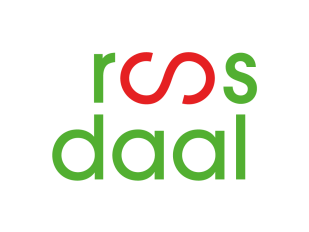 ERKENNING  ALS ROOSDAALSE VERENIGINGAANVRAAGFORMULIER  ERKENNING  ALS ROOSDAALSE VERENIGINGGemeente RoosdaalDienst welzijn & vrije tijdBrusselstraat 15, 1760 Roosdaal054 89 13 51welzijn@roosdaal.bewww.roosdaal.beIn te vullen door de dienst welzijn & vrije tijdOntvangstdatumDossiernummerALGEMENE GEGEVENSALGEMENE GEGEVENSALGEMENE GEGEVENSALGEMENE GEGEVENSNaam verenigingNaam contactpersoonAdres zetel waar vereniging zich bevindtTelefoon overdagGSME-mailRekeningnummerGEGEVENS VAN HET BESTUURGEGEVENS VAN HET BESTUURA. Voorzitter of hoofdverantwoordelijk van de verenigingA. Voorzitter of hoofdverantwoordelijk van de verenigingNaam AdresTelfoonE-mailadresB. De secretarisB. De secretarisNaamAdresTelefoonE-mailadresC. De penningmeesterC. De penningmeesterNaamAdresTelefoonE-mailWERKING VAN DE VERENIGINGWERKING VAN DE VERENIGINGAantal leden Aantal leden woonachtig in RoosdaalDe werking ontplooit zich op het grondgebied van Roosdaal JA NEEIndien niet, motiveer waarom de werking van de vereniging zich niet richt op of kan beperkt worden tot het grondgebied van de gemeente:Statutaire vorm Feitelijke vereniging vzwSoort vereniging Jeugdvereniging Socio-culturele vereniging Sportvereniging Economische vereniging Milieuvereniging Seniorenvereniging Welzijnsvereniging AndereDoelstelling van de verenigingWenst uw vereniging lid te worden van een adviesraad? JA NEEZo ja, welke?      Hierbij verklaar ik (de aanvrager) het reglement voor erkende Roosdaalse verenigingen gelezen en goedgekeurd te hebben.Datum:Handtekening aanvrager: